   Об утверждении размера платы за предоставление сведенийНа основании пунктов 2, 3 Постановления Правительства Российской Федерации от 09.06.2006 N 363 "Об информационном обеспечении градостроительной деятельности", в соответствии с приказом Министерства экономического развития и торговли Российской Федерации от 26.02.2007 N 57 "Об утверждении Методики определения размера платы за предоставление сведений, содержащихся в информационной системе обеспечения градостроительной деятельности", Администрация муниципального района Камышлинский Самарской области                                          ПОСТАНОВЛЯЕТ:1. Утвердить размер платы на 2019 год за предоставление сведений, содержащихся в информационной системе обеспечения градостроительной деятельности муниципального района Камышлинский, в следующем размере:1) за предоставление сведений, содержащихся в одном разделе информационной системы обеспечения градостроительной деятельности - 1000 (одна тысяча) рублей;2) за предоставление копии одного документа, содержащегося в информационной системе обеспечения градостроительной деятельности - 100 (сто) рублей.2. Настоящее постановление вступает в силу после официального опубликования и распространяет свое действие на правоотношения, возникшие с 01.01.2019года. 3. Контроль за исполнением настоящего Постановления возложить на заместителя Главы муниципального района Камышлинский Самарской области по строительству и ЖКХ, руководителя Управления строительства, архитектуры и ЖКХ администрации муниципального района Камышлинский Самарской области Абрарова Р.Р.Глава муниципального района                                                    Р.К.Багаутдинов исп. Насибуллин Ф.Г. 3-31-78                 АДМИНИСТРАЦИЯмуниципального района КамышлинскийСамарской областиПОСТАНОВЛЕНИЕ11.01.2018 №3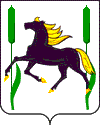 